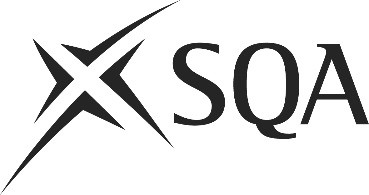 Unit PPL2PRD19 (HL0D 04)	Maintain an Efficient Use of Food ResourcesI confirm that the evidence detailed in this unit is my own work.I confirm that the candidate has achieved all the requirements of this unit.I confirm that the candidate’s sampled work meets the standards specified for this unit and may be presented for external verification.Unit PPL2PRD19 (HL0D 04)	Maintain an Efficient Use of Food ResourcesThis page is intentionally blankUnit PPL2PRD19 (HL0D 04)	Maintain an Efficient Use of Food ResourcesUnit PPL2PRD19 (HL0D 04)	Maintain an Efficient Use of Food ResourcesUnit PPL2PRD19 (HL0D 04)	Maintain an Efficient Use of Food ResourcesUnit PPL2PRD19 (HL0D 04)	Maintain an Efficient Use of Food ResourcesSupplementary evidenceCandidate’s nameCandidate’s signatureDateAssessor’s nameAssessor’s signatureDateCountersigning — Assessor’s name(if applicable)Countersigning — Assessor’s signature(if applicable)DateInternal verifier’s nameInternal verifier’s signatureDateCountersigning — Internal verifier’s name(if applicable)Countersigning — Internal verifier’s signature(if applicable)DateExternal Verifier’s initials and date (if sampled)Unit overviewThis unit is about how you work in an efficient way to ensure that all food resources are used efficiently and waste is limited.Sufficiency of evidenceThere must be sufficient evidence to ensure that the candidate can consistently achieve the required standard over a period of time in the workplace or approved realistic working environment.Performance criteriaWhat you must do:There must be evidence for all Performance Criteria (PC). The assessor must assess PCs 1 and 3-6 by directly observing the candidate’s work.  PCs 2, 7, 8 and 9 may be assessed by alternative methods if observation is not possible.1	Ensure that sufficient food resources for the anticipated number of customers are available2	Identify any potential shortages to the appropriate person3	Check that the available food items are of the type and quality required according to your workplace and food safety standards4	Ensure that food resources for immediate use are readily accessible to the appropriate staff5	Follow portion controls in line with your workplace standards6	Work in an efficient manner which reduces the risk of cross-contamination7	Label food items not for immediate use accurately and legibly and store in line with food safety regulations8	Follow stock rotation procedure and identify to the appropriate person any items nearing the end of their shelf life9	Record any food wastage using the correct documentationScope/RangeScope/RangeWhat you must cover:What you must cover:All scope/range must be covered. There must be performance evidence, gathered through direct observation by the assessor of the candidate’s work for a minimum of:All scope/range must be covered. There must be performance evidence, gathered through direct observation by the assessor of the candidate’s work for a minimum of:one from:(a)	colleagues(b)	sales records(c)	anticipated customer volumestwo from:(d)	use of scoops, measures and scales(e)	counting of items(f)	following recipe and brand standardEvidence for the remaining points under ‘what you must cover’ may be assessed through questioning or witness testimony.Evidence for the remaining points under ‘what you must cover’ may be assessed through questioning or witness testimony.Evidence referenceEvidence descriptionDatePerformance criteriaPerformance criteriaPerformance criteriaPerformance criteriaPerformance criteriaPerformance criteriaPerformance criteriaPerformance criteriaPerformance criteriaScope/RangeScope/RangeScope/RangeScope/RangeScope/RangeScope/RangeEvidence referenceEvidence descriptionDateWhat you must doWhat you must doWhat you must doWhat you must doWhat you must doWhat you must doWhat you must doWhat you must doWhat you must doWhat you must coverWhat you must coverWhat you must coverWhat you must coverWhat you must coverWhat you must coverEvidence referenceEvidence descriptionDate123456789abcdefKnowledge and understandingKnowledge and understandingEvidence referenceand dateWhat you must know and understandWhat you must know and understandEvidence referenceand dateFor those knowledge statements that relate to how the candidate should do something, the assessor may be able to infer that the candidate has the necessary knowledge from observing their performance or checking products of their work. In all other cases, evidence of the candidate’s knowledge and understanding must be gathered by alternative methods of assessment (eg oral or written questioning).For those knowledge statements that relate to how the candidate should do something, the assessor may be able to infer that the candidate has the necessary knowledge from observing their performance or checking products of their work. In all other cases, evidence of the candidate’s knowledge and understanding must be gathered by alternative methods of assessment (eg oral or written questioning).Evidence referenceand date1Safe and hygienic working practices when using food resources2The importance of stock rotation procedures3Why food containers must be sealed, labelled and stored correctly4Why portions must be controlled when producing dishes5What quality points to look for when using food items6The financial impact of uncontrolled food wastage7The importance of maintaining efficient stock levels8The types of unexpected situations that may occur when performing food operations and how to deal with theseEvidenceEvidenceDate123456Assessor feedback on completion of the unit